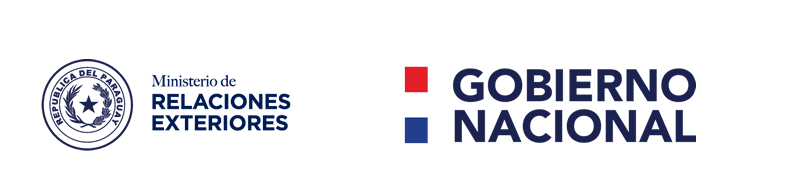 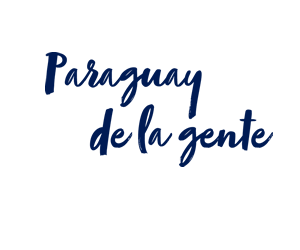 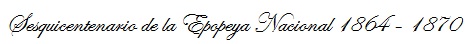 Embajada de  del Paraguay enRoma, ItaliaCorreo Electrónico:                                                                                                                                 _                               Trabajo por cuenta propia                                             ___                                                                                                                                                                                        Reparación de equipos/mantenimiento                         ___                                                                                                                                                                                        Construcciones/Fontanería/Electricidad                       ___                                                                                                                                                                                        Transporte/Chofer                                                         ___                                                                                                                                                                                        Artista                                                                            ___                                                                                                                                                                                        Estudiante                                                                      ___                                                                                                                                                                                        Otros, especificar                                                              __                                                                                  Teléfono                                                            _         Si conoce a algún pariente o compatriota en Italia que se encuentra hospitalizado/ con algún problema grave de salud, o alguien en algún centro de Internamiento, completar este campo:Nombre/s                                                                                                              _                                                                                                                           _Dirección                                                                                 _ Contacto                                                                                                                                                                                                                                                                                                                                                    Fecha de hoy                                              _                                                Declaro que mis datos se ajustan a la verdadFirma del Interesado   …………………………………………………………Formulario de inscripción Consular Nº……………………………..Formulario de inscripción Consular Nº……………………………..Marcar con una X Marcar con una X ¿Ya ha estado inscripto antes en esta oficina consular?                                         SI  ___    NO  ___                 ¿Ya ha estado inscripto antes en esta oficina consular?                                         SI  ___    NO  ___                 Completar con letra imprenta:Completar con letra imprenta:Apellidos:                                                                                                                                                   _  Apellidos:                                                                                                                                                   _  Nombres:  Nombres:  C.I. Nro:                                                     _C.I. Nro:                                                     _Lugar de Nacimiento:                                             _ Fecha de nacimiento:                                              _       Domicilio en Paraguay: 		_Calle: Nro: Ciudad:Teléfono en Paraguay Nro:                                                   __Teléfono en Paraguay Nro:                                                   __Marcar con una X una sola opciónMarcar con una X una sola opciónEstado Civil: Nivel de estudios alcanzados:Soltero ___Ninguno ___Casado ___Primarios ___Separado___Secundarios o Técnicos ___Viudo___Universitarios ___Divorciado___Posgrado/Doctorado                                                  __                                                            Titulado en:                                                            Titulado en:                                                            País de titulación y/o estudio:                                                            País de titulación y/o estudio:                                                            Paraguay  _ _                                                            Paraguay  _ _                                                            Italia  _ _                                                            Italia  _ _                                                            Otros                                                    _                                                            Otros                                                    _Domicilio en Italia:                                                   	_Calle: Nro: Ciudad: Código:                                          _                                                             Ciudad en la que vive:¿Participa de alguna asociación? ___Milan ___Milan ___Florencia ___Cuál es la asociación , especificar:                              __Napoles _  _Napoles _  _Turin ___Turin ___Verona ___Verona ___Otra ciudad especificar:                                           _Otra ciudad especificar:                                           _Teléfono Fijo:                                              _                               Teléfono Celular:                                                _  Actividad Laboral:                                 Limpiadora/cuidadora/encargada de hogar                   ___                                                                                                                                                                   Personal de Hotelería/Restaurante                                ___                                                                                                                                  Persona a quien contactar en caso de emergencia:Nombre:                                                                  _                                      Dirección                                                                 _                                                         En caso de estar casado y/o tener hijos, rellenar este campo:Nombre del Cónyuge                                                                                    __                                                                                                                                  Nombre de los hijosEdadLugar de NacimientoPaís de Residencia